ОБЛАСТНЫЕ и ГОРОДСКИЕ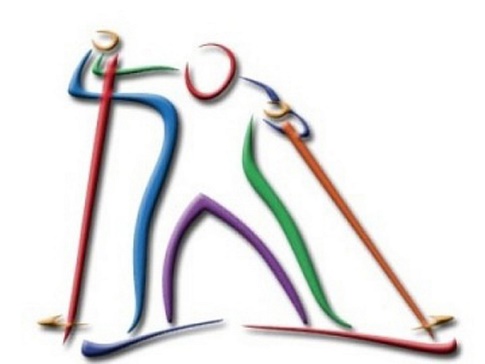 соревнования по спортивному туризму15-16 февраля 2020 года 	Новокузнецкий городской округРАСПИСКАтренер - представитель команды:несу полную материальную ответственность за порядок и сохранность имущества лыжной базы «Локомотив», иознакомил участников команды с «Инструкцией по технике безопасности для тренеров-представителей и участников соревнований по спортивному туризму», достоверность подписей участников подтверждаю.Я,Ф.И.О.ТерриторияОрганизацияфевраля2020 г./ ПодписьРасшифровка подписи